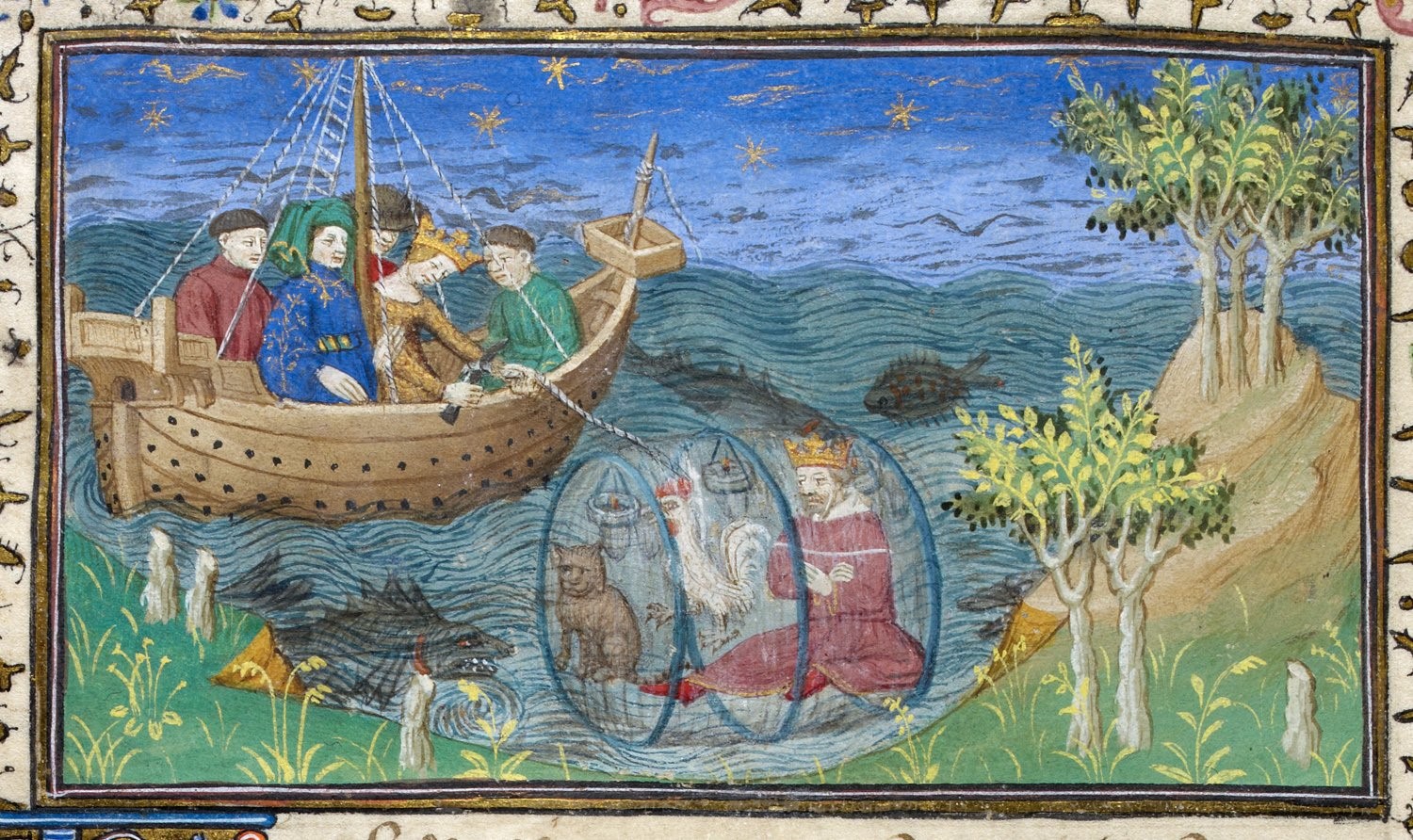 Le voyage sous-marin d’Alexandre, manuscrit du XVe siècle, british Library, royal 20bxx, fol. 77v.18 janvier 2020Conférence« Alexandre le Grand,de l’histoire à la légende »Maud Pérez-SimonMaître de conférencesUniversité Sorbonne-Nouvelle – Paris 3CERAM – Centre d’Études et de RecherchesAntiques et Médiévales – EA 173ED 120 – Littérature française et comparéeAlexandre le Grand était, au Moyen Âge, un héros reconnu et admiré à l'égal de Lancelot. De nombreuses versions de ses aventures ont circulé, en vers, en prose, dans plus de trente langues. Les auteurs de l'Antiquité tardive et du Moyen Âge n'ont pas hésité à modifier l'histoire pour faire du vrai père d'Alexandre le Grand un dragon, et pour pousser le héros jusqu'aux limites du monde connu qu'il explore dans un bathyscaphe et un aéronef de son invention. 